Long Distance Trivia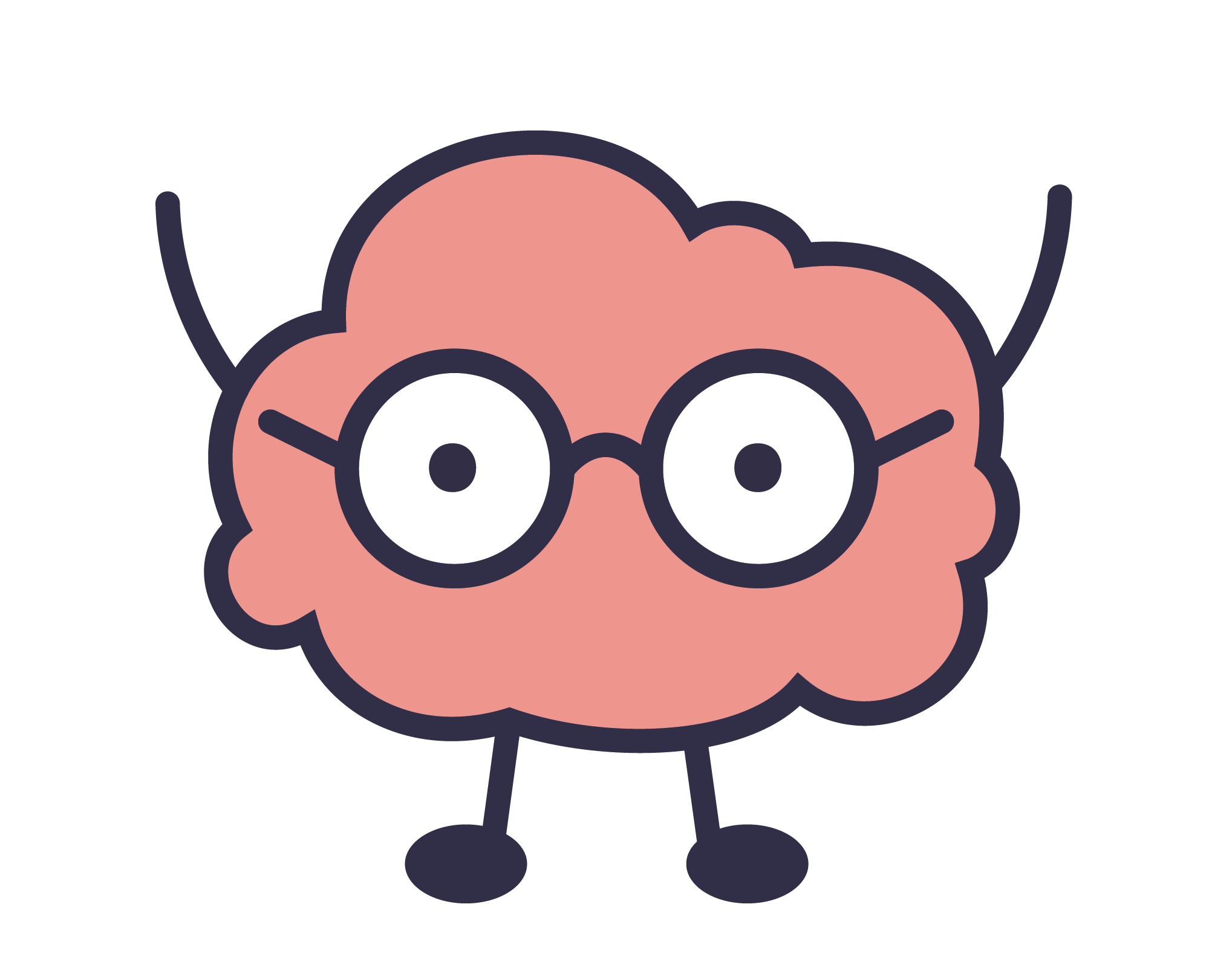 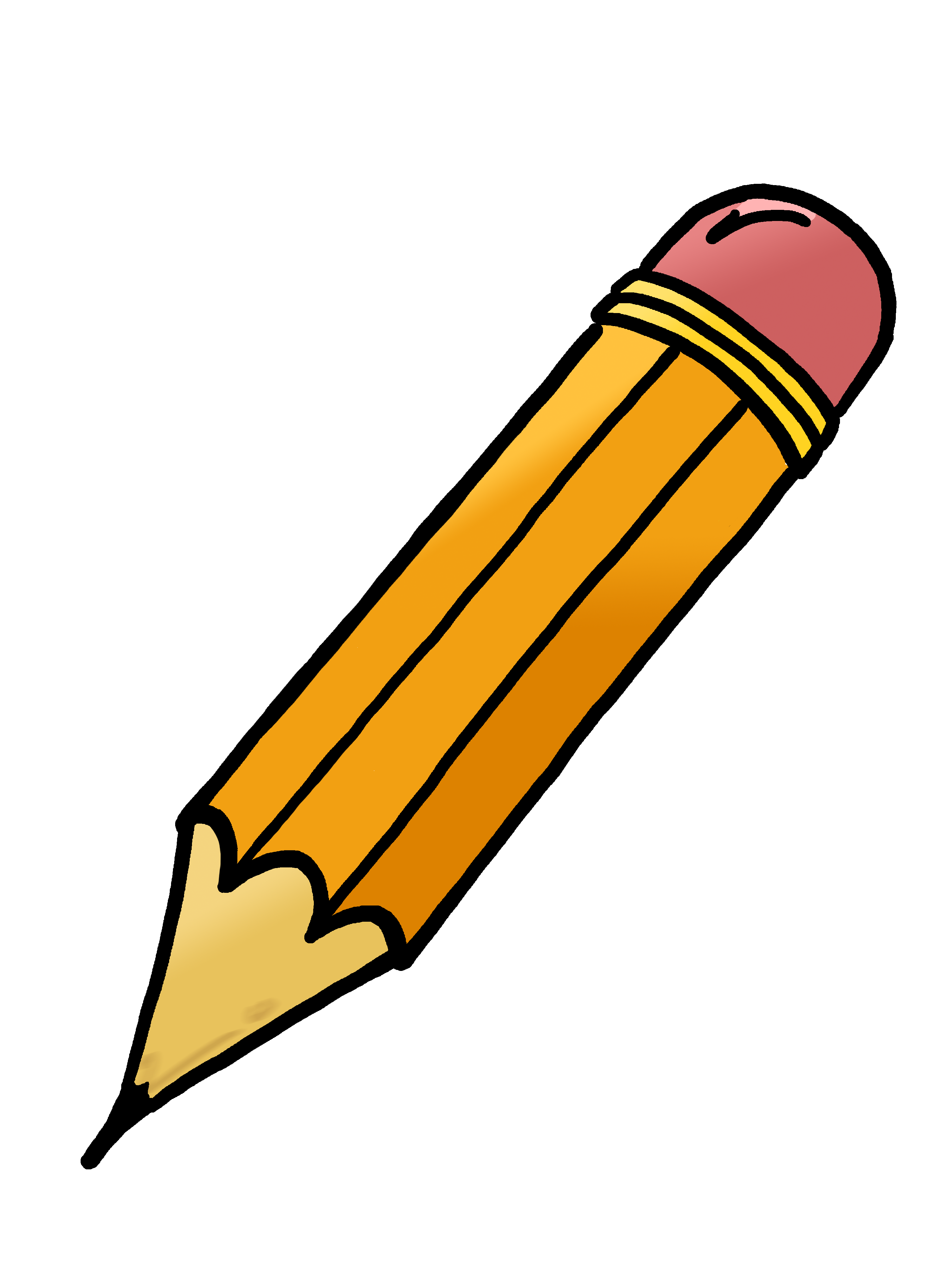 Have fun with your friends without leaving your couch! 
The only things you need to know…After each question, we’ll send you to your breakout room to confer with your team.When you know the answer, text it, along with a wager, to your host.People who look up answers are the worst. Don’t be the worst.FINAL 2 QUESTIONSFor each question, wager between 1 and 10Get it right, gain that many points, get it wrong, lose that many points1. __________________________ Wager ____
2. _________________________ Wager ____First PeriodAssign a point value of 1, 3, 5, or 7 for each question, using each value once per period.1. _________________________________       Pts ___2. _________________________________      Pts ___3. ________________________________       Pts ___4. ________________________________       Pts ___Second PeriodAnswers are worth 1 point each.Number Correct _____Third PeriodThis time, wager 2, 4, 6, or 8.BONUS! Guess what theme unites all 4 answers this round. Earn 5 points if you get it after the 1st question, 3 points after the 2nd, 2 points after the 3rd, and 1 point after the 4th.1. _________________________________       Pts ___2. _________________________________      Pts ___3. _________________________________      Pts ___BONUS #2!! Guess the fourth answer BEFORE WE ASK THE QUESTION, gain one more point! 4. ________________________________       Pts ___Theme: _________________________________